Maiden Lane Community Centre Pre-school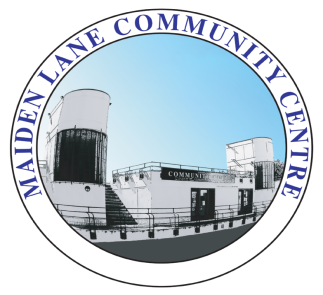 Registration Form	 Section AChild detailsSurname of child  				First name/s of child  		 Date of birth: 	Day  	 Month  	Year  		  	Male	Female Nursery/ School attended?  	Are there any court orders active in relation to your child? 	Yes 	No If yes, we do require a copy which will be stored confidentially.We also require that you notify us promptly of any changes to such orders.Parent/guardian detailsParent/Guardian 1Full name  	 Relationship to child  	  Home address  	   Home tel no  	    Mobile no                                                         Email  	   Work/study address  	 Work  tel no  	 Work email  	Does this person have parental responsibility?Yes        No Is this person currently working?Yes        No If yes, do they work?       Less than 16hrs                                            More than 16hrs Parent/Guardian 2Full name  	 Relationship to child  	  Home address  	 Home tel no  	 Mobile no  	  Email  	  Work/study address  	 Work tel no  	 Work email  	Does this person have parental responsibility?Yes        No Is this person currently working?Yes        No If yes, do they work?      Less than 16hrs                                        More than 16hrs Emergency contacts (other adults with permission to collect your child)Full name  	 Address  	Relationship to child  	 Home tel no  	 Mobile no  	Email    	Full name  	 Address  	Relationship to child  	  Home tel no  	  Mobile no  	Email    	Health/social care contact detailsChilds GP  	    Address  	 	    Telephone No  	Other health/social care contacts, e.g: Social Worker/Community NurseName   	  Role  	 Address  	 Telephone No  	Section B Health/Disability/Personal NeedsName   	  Role  	 Address  	  Telephone No  	 Please answer the following 10 questions.  You will also need to complete a separate Personal Needs Form as part of the process of registering your child.  Health/disabilityDoes your child have a longstanding illness, medical condition or is your child disabled?   Yes      No MedicationDoes your child require medication for a long-standing illness?                                 Yes      No AllergiesDoes your child have any allergies (including sunblock)?                                     Yes      No Eating/drinkingDoes your child require support with eating/ drinking (eg: use of special equipment or dietary requirements)?                                   Yes      No Personal careDoes your child require assistance with personal care (e.g: dressing/toilet)?        Yes      No MobilityDoes your child require assistance moving around the playcentre or on trips, use a wheelchair or mobility aid?                            Yes        No CommunicationDoes your child require support with communication systems (eg: , Makaton, BSL)?                                             Yes        No BehaviourDoes your child have behaviour difficulties which you would like us to recognise and support?                             Yes        No Cultural practiceDoes your child uphold any cultural practicewhich you would like us to recognise (.eg: holiday celebrations, dietary requirements)?  Yes       No Other Personal NeedsDoes your child have any other personalor additional needs?	                                  Yes     No Section C ConsentConsent and signature of parent/guardian•	I understand the questions on the form and have given full replies to them.•	I confirm that I have parental responsibility for the child named in this registration form.•	In relation to Maiden Lane Community Centre Pre-school, I give my permission for photographs of my child to appear in my child’s or other children’s ‘Learning Journeys’. In the event of any publicity/promotion, this may include Camden Square and Maiden Lane Play Spaces leaflets, newspapers and a part of an exhibition for LB Camden promotions or on a LB of Camden/partners website.•	I give my consent for Maiden Lane Community Centre Pre-school to gather and share information with relevant professional groups in order that my child receives a safe and appropriate level of care.•	I give my consent to any medical treatment necessary during Camden Square and Maiden Lane Play Spaces activities, and therefore authorize Maiden Lane Community Centre Pre-school  staff to sign on my behalf any written form of consent required by a doctor, medical staff or hospital teams. This is provided every effort has been made to contact me and that delay in treatment is likely to endanger the child’s health or safety in the opinion of the doctor, medical staff or hospital.Signed (as proof of consent)  			 Relationship to child  		Date  	Consent for supervised outingsThe play centre sometimes organises outings travelling on public transport and/or hired coaches or minibuses (all hired vehicles are fitted with seatbelts). Standard outings include activities like swimming, theatre, seaside excursions, city farm trips, and visits to parks and playgrounds. We would let you know beforehand if we were planning any other activities.Are there any activities listed above which you do not wish your child to participate in?	Yes 	No Please specify  	 I give my consent for my child to participate in activities with the exemption of those listed above.Signed (as proof of consent and given information)  			 Relationship to child  		Date  	Where did you hear about Maiden Lane pre-school?__________________________________________Section DMonitoringMaiden Lane Community Centre Pre-school  aims to provide access to all children. In order to ensure this, it is important to monitor who uses our services.  Please help us to gather this information by completing the form below.Health and DisabilityThe Disability Discrimination Act (1995) defines a disabled person as someone who has a physical or mental impairment that has a substantial and long term adverse effect on his or her ability to carry out day to day activities.If yes, please tick the boxes below that describe your child’s particular needs   	Health or medical needs e.g. allergies, asthma 	Cognitive or learning needs e.g. dyslexia, learning difficulties  	Mental health difficulties e.g. anxiety, phobias  	Sensory impairment e.g. hearing impairment, visual impairmentSpeech language, communication or interaction needs and difficulties  	Autistic spectrum disorder e.g. Asperger’s syndrome, autism  	Physical needs and difficulties e.g. arthritis, cerebal palsyBehaviour, emotion and social development needs e.g. attention deficit (hyperactivity) disorder, conduct disorder, emotional and behavioural difficultiesOther (Please specify): ……………………………………………………………………………………………………………………………………….Child’s genderMaleFemaleChild’s ageEthnic Origin: Please tick ()Ethnic Origin: Please tick ()Our ethnic background describes how we think of ourselves. Ethnic background is not the same as nationality or country of birth. The groups listed below reflect the largest ethnic groups in . Our ethnic background describes how we think of ourselves. Ethnic background is not the same as nationality or country of birth. The groups listed below reflect the largest ethnic groups in . White:BritishIrishGreek or Greek CypriotTurkish or Turkish CypriotAlbanian, excluding KosovanKosovanAny other White background, please specify ……………………………………………………………………Asian or Asian British:IndianPakistaniBangladeshiAny other Asian background, please specify …………………………………………………………………………Chinese or other ethnic group:ChineseAny other group, please specify …………………………………………………………………………………………………………………………………………………………………Mixed:White and Black CaribbeanWhite and Black AfricanWhite and AsianAny other Mixed background, please specify …………………………………………………………………………Black or Black British:Congolese NigerianGhanianKenyanSomaliAny other African background, please specify …….………..…………………………………………………………Any other Black background, please specify ………..…………………………………………………………………Please add your child’s country of birth:……………………………………………………………………………………………………………………………………………………………………Does your child have a longstanding illness, medical condition or disability?YesNo